Department Head/Principals’ Meeting AgendaOctober 23, 2013Welcome – Betty Jo Hall
Operation Impact’s Big Brother Team – Joseph BrownleeBetty Jo HallFMLA - reminder for employees to submit PRIOR to leave AdvancED   surveys   websites   progressPublic RelationsReport Card Pick UpOpen EnrollmentMiscellaneous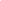 Roni ScottAuditAccounts PayableDeadlinesMiscellaneousJean SmithTestingSICTextbooksVeteran's DayJoyce CunninghamMiscellaneousSam JonesMaintenance Update Matt KimseyNovell (final phase-out)Website Migrations45th Day ReportsMiscellaneousBetty Jo HallGeneral Comments